Акція «ВІДВАГА, ЛОЯЛЬНІСТЬ, ВИТРИМКА»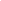 Офіційні правила участі в рекламній акції(далі – Акція)1. Організатор Акції, територія та строки її проведення1.1. Організатором Акції є Товариство з обмеженою відповідальністю «Єврокар Сервіс», юридична адреса: 03062, м. Київ, пр-т Перемоги, 67. Виконавцями Акції є дилерські автоцентри мережі SKODA на території України (Повний перелік - на сайті www.skoda-auto.ua.). 1.2. Метою проведення Акції є привернення уваги до продукції марки SKODA та підвищення попиту споживачів, реклама цієї продукції, представленої на території України ТОВ «Єврокар Сервіс». 
1.3. Акція проводиться у дилерській мережі SKODA на території України, за винятком території Автономної Республіки Крим та м.Севастополь, а також ряду населених пунктів на території Донецької, Луганської, Запорізької, Миколаївської та Херсонської областей, які є тимчасово окупованими Російською Федерацією. Дане тимчасове вимушене обмеження діє виключно з міркувань безпеки мешканців цих регіонів та неможливості з боку Організатора гарантувати належне проведення Акції та вручення Подарунків Переможцям.2. Особи, що можуть бути допущені до участі в Акції2.1. В Акції можуть брати участь виключно фізичні особи, громадяни України, яким на момент проведення Акції виповнилося 18 років і які на період проведення Акції виконали всі необхідні умови та правила даної Акції, що викладені нижче (далі по тексту «Учасники» чи «Учасники Акції»).2.2. Учасниками Акції не визнаються і не мають права брати участь в Акції наступні особи:
2.2.1. Працівники та представники будь-якої компанії, залученої до проведення Акції;
2.2.2. Найближчі родичі: чоловік або дружина, дитина, брат, сестра, батько, мати, дід, баба осіб, перелічених в п. 2.2.1 цих Правил.3. Умови участі в Акції3.1. Для участі в розіграші одного з Подарунків, визначених пп.4. Учаснику необхідно пройти технічне обслуговування або ремонт автомобіля з використанням виключно Оригінальних запасних частин SKODA (за номенклатурою, визначеною електронним каталогом ЕТКА SKODA) в дилерській мережі SKODA в період з 01 липня до 31 серпня 2022 року та надати представнику компанії-дилера свої контактні дані: ПІБ, номер телефону, копію посвідчення водія, копію технічного паспорта автомобіля SKODA.3.2. Перелік станцій технічного обслуговування автомобілів SKODA, що належать до дилерської мережі SKODA та беруть участь в акції, вказані в п. 1.3. 3.3. Відбір Учасників виконується виключно Організатором на підставі обробки інформації про проведення технічного обслуговування або ремонту автомобілів дилерськими автоцентрами SKODA. Не повна, не точна, хибна інформація є приводом для виключення з переліку претендентів на участь в акції.4. Подарунки АкціїСеред Учасників Акції, визначених п.3.1 Правил, розігруються Подарунки з асортименту аксесуарів SKODA (комплект смарт-тримачів) в загальній кількості 50 од. 5.Порядок проведення розіграшу.5.1. Розіграш Подарунків, визначених пп.4 Правил, серед Учасників Акції, визначених п.3.1 Правил, відбудеться 15 вересня 2022 року в офісі Організатора за адресою Київська обл., с.Чайки, вул.Антонова,1-А за допомогою незалежної автоматизованої системи www.random.org у порядку випадкового вибору. Результати розіграшу будуть опубліковані на сайті www.skoda-auto.ua.5.2. Учасник Акції, який виграв подарунок за умовами Акції (в подальшому також «Одержувач»), не може отримати його еквівалент у грошовій формі, а також передати своє право на отримання подарунку третій особі.5.3. Інформація про переможців Розіграшу буде розміщена не пізніше ніж через 5 робочих днів після визначення результатів на сайті www.skoda-auto.ua. Додатково переможці розіграшу будуть повідомлені про можливість отримання подарунку телефоном за номером, який буде вказано Учасником при проходженні технічного обслуговування або ремонту автомобіля.6.Порядок отримання Подарунків6.1. Подарунки, визначені в пп.4 Правил, Учасник Акції отримує за місцем проходження технічного обслуговування або ремонту автомобіля.6.2. Для передачі Подарунків, визначених пп.4. Правил, дилер SKODA зв’язується з Одержувачем за номером телефону, який було надано Учасником під час проходження технічного обслуговування автомобіля, протягом 10 календарних днів після розіграшу, та узгоджує порядок отримання Подарунку. Одержувач для отримання Подарунку повинен мати чинний паспорт громадянина України. 6.3. У випадку, якщо протягом 10 календарних днів з дня визначення Одержувача Подарунку Організатор не зможе зв’язатись з ним за номером телефону, який буде надано Учасником, або  якщо Одержувач Подарунку відмовляється від одержання Подарунку, Одержувач вважається таким, що втратив право на Подарунок. У цьому випадку Організатор має право зафіксувати вказаний факт актом в односторонньому порядку та прийняти рішення щодо розпорядження Подарунком на власний розсуд, яке є остаточним та оскарженню не підлягає.
6.4. Одержувач Подарунку не може передавати право на отримання Подарунку іншим особам.
6.5. Організатор не несе відповідальності за неможливість зв’язатися з Одержувачем Подарунку з причин, незалежних від Організатора. Одержувач Подарунку несе особисту відповідальність за достовірність наданої ним інформації.7. Інші умови7.1.Подарунок не має грошового еквіваленту та обміну або поверненню не підлягає.
7.2. Відповідальність Організатора перед Учасниками Акції обмежується вартістю Подарунку, який отримав Учасник Акції, що висуває претензії.7.3. Всі Учасники Акції беручи в ній участь, погоджуються з цими Правилами та зобов’язуються дотримуватися і виконувати їх.7.4. Всі результати Акції та/або рішення Організатора є остаточними і оскарженню не підлягають та поширюються на всіх Учасників, переможців та Одержувачів.7.5. У випадку виникнення ситуації, що припускає неоднозначне тлумачення цих Правил, та/або питань, не врегульованих цими Правилами, остаточне рішення приймається Організатором Акції та оскарженню не підлягає.7.6. Організатор не несе відповідальності щодо використання Подарунку після його одержання Учасником.
7.7. Організатор здійснює виконання податкових зобов’язань відповідно до законодавства України.
7.8. Організатор і пов’язані з Акцією особи не несуть відповідальності за неможливість надання Подарунку Учаснику Акції з будь-яких причин, що не залежать від Організатора, в т.ч. у випадку, якщо контактна адреса, номер телефону або інший спосіб зв’язку з Учасником були вказані невірно, змінені, тощо. При цьому такий Учасник втрачає право на одержання Подарунку.7.9. Приймаючи участь в Акції, кожен Учасник тим самим підтверджує свою згоду на використання наданої Організатору Акції інформації з маркетинговою та/або будь-якою іншою метою методами, що не порушують чинне законодавство України і не наносять шкоди Учаснику, в тому числі на безоплатне використання його імені, прізвища, фотографії, інтерв’ю чи інших матеріалів про нього з рекламною/маркетинговою метою, в тому числі право публікації (в тому числі його імені та фотографії) у засобах масової інформації, включаючи інтернет-ресурси, соціальні мережі і т.п. електронні ЗМІ, будь-яких друкованих, аудіо- та відеоматеріалах, інтерв’ю зі ЗМІ, без обмежень по території, часу та способу використання, і таке використання ніяким чином не буде оплачуватись чи іншим чином компенсуватись Організатором Акції та/чи третьою особою.7.10. Усі відомості про учасника, що були надані ним особисто (зокрема прізвище, ім’я та по батькові, дата народження, місце проживання, модель автомобіля, номери контактних телефонів, електронна адреса та інші відомості) будуть включені до бази персональних даних «Контрагенти – фізичні особи ТОВ «Єврокар Сервіс» з метою забезпечення реалізації відносин у сфері економічних та фінансових послуг, страхування, відносин у сфері статистики, податкових відносин, відносин у сфері бухгалтерського обліку, відносин у сфері реклами та збору персональних даних у комерційних цілях, а також інших відносин, що вимагають обробки персональних даних відповідно до Податкового кодексу України, Закону України «Про бухгалтерський облік та фінансову звітність в Україні», Цивільного кодексу України, Господарського кодексу України, Статуту товариства. Надані дані будуть зберігатися у ТОВ «Єврокар Сервіс».7.11. Організатор Акції має право вносити будь-які зміни та/або доповнення в дані Правила, в тому числі змінювати строки дії Акції, з обов’язковими їх розміщенням на сайті www.skoda-auto.ua.